Cambridgeshire Child and Family Centres  Cambridgeshire Child and Family Centres  Cambridgeshire Child and Family Centres  Child and Family CentrePhone, email, FacebookInstagram, YouTube, ManagerBewick Bridge Child and Family ZoneBewick Bridge Community Primary School Fulbourn Old DriftCB1 9ND 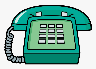 	01223 728118 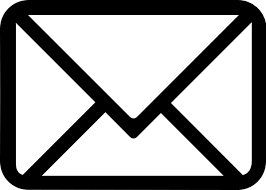 	childandfamilycentre.city@cambridgeshire.gov.uk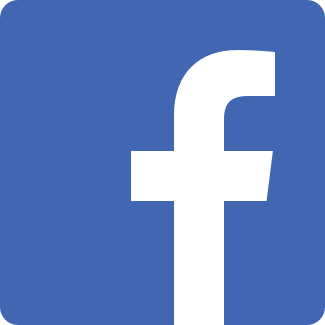 	Cambridge City Child and Family Centre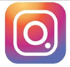 	@cambcitychildandfamilycentre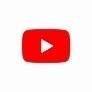 	Cambridgeshire Child and Family Centres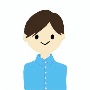 M	Manager: Sally Stephenson 07775 030322Cambourne Child and Family CentreSackville HouseSackville WayCambourneCB23 6HL	01954 284672  	ChildAndFamilyCentre.South@cambridgeshire.gov.uk	South Cambs Child and Family Centres	@south_cambs_cfc	Cambridgeshire Child and Family Centres
	Manager: Sally Lovesey 07917 556193Chesterton Child and Family CentreShirley Community Primary SchoolNuffield RoadCambridgeCB4 1TF	01223 728118 	childandfamilycentre.city@cambridgeshire.gov.uk	Cambridge City Child and Family Centre	@cambcitychildandfamilycentre	Cambridgeshire Child and Family Centres
	 Manager: Sally Stephenson 07775 030322Eaton Socon Child and Family Centre Bushmead RoadEaton SoconSt NeotsPE19 8BT	01480 358340 	childandfamilycentre.hunts@cambridgeshire.gov.uk	Huntingdonshire Child and Family Centres	@childandfamilycentres.hunts	Cambridgeshire Child and Family Centres
	 Manager: Heidi Welch 07443 200899Ely Child and Family CentreSpring Meadow Infant and Nursery SchoolHigh BarnsElyCB7 4RB	01353 612770	childandfamilycentre.east@cambridgeshire.gov.uk	East Cambs Child and Family Centres	@childandfamilycentres.east	Cambridgeshire Child and Family Centres	Manager: Julia Grubb 07717 646438
Fawcett Child and Family ZoneFawcett Primary SchoolAlpha TerraceTrumpingtonCB2 9FS	01223 728118 	childandfamilycentre.city@cambridgeshire.gov.uk	Cambridge City Child and Family Centre	@cambcitychildandfamilycentre	Cambridgeshire Child and Family Centres
	Manager: Sally Stephenson 07775 030322The Fields Child and Family CentreGalfrid RoadCambridgeshire County CouncilCB5 8ND	01223 728118 	childandfamilycentre.city@cambridgeshire.gov.uk	Cambridge City Child and Family Centre	@cambcitychildandfamilycentre	Cambridgeshire Child and Family Centres
	Manager: Sally Stephenson 07775 030322Huntingdon Child and Family Centre (Ambury Road) Huntingdon Nursery School SiteAmbury RoadHuntingdon PE29 1AD 	01480 372700; option 1   	childandfamilycentre.hunts@cambridgeshire.gov.uk	Huntingdonshire Child and Family Centres	@childandfamilycentres.hunts	Cambridgeshire Child and Family Centres
	Manager: Heidi Welch 07443 200899Huntingdon Child and Family Centre (Sallowbush Road)Huntingdon YouthChild and Family Centre SiteSallowbush RoadHuntingdonPE29 7AF	01480 372700; option 1   	childandfamilycentre.hunts@cambridgeshire.gov.uk	Huntingdonshire Child and Family Centres	@childandfamilycentres.hunts	Cambridgeshire Child and Family Centres
	Manager: Heidi Welch 07443 200899Littleport Child and Family CentreLittleport Community Primary SchoolParsons LaneLittleportCB6 1JT	01353 612770	childandfamilycentre.east@cambridgeshire.gov.uk	East Cambs Child and Family Centres	@childandfamilycentres.east	Cambridgeshire Child and Family Centres
	Manager: Julia Grubb 07717 646438Melbourn Child and Family ZoneMortlock Street Melbourn SG8 6DB 	01763 223460   	ChildAndFamilyCentre.South@cambridgeshire.gov.uk	South Cambs Child and Family Centres	@south_cambs_cfc	Cambridgeshire Child and Family Centres
	Manager: Sally Lovesey 07917 556193North Cambridge Child and Family CentreCampkin RoadCambridgeCB4 2LD	01223 728118 	childandfamilycentre.city@cambridgeshire.gov.uk	Cambridge City Child and Family Centre	@cambcitychildandfamilycentre	Cambridgeshire Child and Family Centres
	Manager: Sally Stephenson 07775 030322Northstowe Child and Family Zone 1 The Green Pathfinder Way  Northstowe  CB24 1FD 	01954 284672    	ChildAndFamilyCentre.South@cambridgeshire.gov.uk	South Cambs Child and Family Centres	@south_cambs_cfc	Cambridgeshire Child and Family Centres
	Manager: Sally Lovesey 07917 556193Ramsey Child and Family ZoneRamsey Library25 Great WhyteRamseyPE26 1HG 	01480 379420   	childandfamilycentre.hunts@cambridgeshire.gov.uk	Huntingdonshire Child and Family Centres	@childandfamilycentres.hunts	Cambridgeshire Child and Family Centres
	Manager: Heidi Welch 07443 200899Sawston Child and Family Zone Sawston Community Hub New Road Sawston CB22 3BP 	01954 284672   	ChildAndFamilyCentre.South@cambridgeshire.gov.uk	South Cambs Child and Family Centres	@south_cambs_cfc	Cambridgeshire Child and Family Centres
	Manager: Sally Lovesey 07917 556193Sawtry Child and Family ZoneSawtry Community CentreGreen End RoadSawtry  
PE28 5UX 	01480 376242   	childandfamilycentre.hunts@cambridgeshire.gov.uk	Huntingdonshire Child and Family Centres	@childandfamilycentres.hunts	Cambridgeshire Child and Family Centres
	Manager: Heidi Welch 07443 200899Soham Child and Family CentreWeatheralls Primary SchoolPratt StreetSohamCB7 4BH	01353 612770	childandfamilycentre.east@cambridgeshire.gov.uk	East Cambs Child and Family Centres	@childandfamilycentres.east	Cambridgeshire Child and Family Centres
	Manager: Julia Grubb 07717 646438St Ives Child and Family ZoneBroad Leas CentreSt IvesPE27 5QB 	01480 372700; option 1   	childandfamilycentre.hunts@cambridgeshire.gov.uk	Huntingdonshire Child and Family Centres	@childandfamilycentres.hunts	Cambridgeshire Child and Family Centres
	Manager: Heidi Welch 07443 200899St Neots Child and Family CentreWinhills Primary Academyoff Duck LaneSt NeotsPE19 2DX	01480 358350  	childandfamilycentre.hunts@cambridgeshire.gov.uk	Huntingdonshire Child and Family Centres	@childandfamilycentres.hunts	Cambridgeshire Child and Family Centres
	Manager: Heidi Welch 07443 200899Waterbeach Child and Family Zone High Street Waterbeach CB25 9JU	01223 472791    	ChildAndFamilyCentre.South@cambridgeshire.gov.uk	South Cambs Child and Family Centres	@south_cambs_cfc	Cambridgeshire Child and Family Centres
	Manager: Sally Lovesey 07917 556193Wisbech OasisSt Michaels AvenueWisbechPE13 3NR	01945 428664 	childandfamilycentre.fenland@cambridgeshire.gov.uk	Wisbech Child and Family Centres	@wcfc_fenland	Cambridgeshire Child and Family Centres
	Manager: Sadie Golding 07824 476436Wisbech SouthElizabeth TerraceWisbechPE13 2AQ	01945 481150 	childandfamilycentre.fenland@cambridgeshire.gov.uk	Wisbech Child and Family Centres	@wcfc_fenland	Cambridgeshire Child and Family Centres
	Manager: Sadie Golding 07824 476436